	Name of your food drive	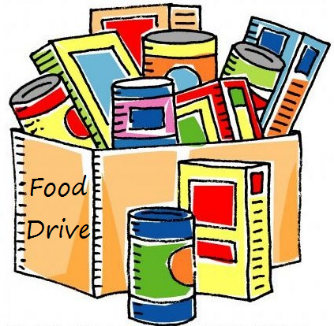 WhenOrganization Name is supporting Catonsville Emergency Assistance (CEA).  By donating food you can support local families that rely on CEA.  Together we can help our neighbors in need. Organization Name is supporting Catonsville Emergency Assistance (CEA).  By donating food you can support local families that rely on CEA.  Together we can help our neighbors in need. Our GoalOur GoalWe would like to collect ___ pounds of food and dry goods. Please join in our efforts to meet this goal. We are also accepting monetary donations that will go directly to CEA.We would like to collect ___ pounds of food and dry goods. Please join in our efforts to meet this goal. We are also accepting monetary donations that will go directly to CEA.Collection Site(s)Collection Site(s)_____________________________________   _____________________________________   __________________________________________________________________________   _____________________________________   _____________________________________Please drop off donations between the hours of ____ and ____Please drop off donations between the hours of ____ and ____Most Needed ItemsCanned meat  Canned fruit  Canned veggies  Peanut butter  Jelly/jam  Tomato productsCereal  Pasta  Rice  Beans  Coffee  Tea  Pancake mix  Pancake syrupLow sodium foods and low sugar cereals are preferred.    
No open items, homemade items, perishable items, or food over a year old.Most Needed ItemsCanned meat  Canned fruit  Canned veggies  Peanut butter  Jelly/jam  Tomato productsCereal  Pasta  Rice  Beans  Coffee  Tea  Pancake mix  Pancake syrupLow sodium foods and low sugar cereals are preferred.    
No open items, homemade items, perishable items, or food over a year old.Questions?Questions?Contact __________________________ at (___)______ or _______________@____________.comContact __________________________ at (___)______ or _______________@____________.comCatonsville Emergency Assistance serves greater Catonsville residents with emergency food, eviction prevention, and utility cut-off intervention.  It is located at 25 Bloomsbury Avenue, Catonsville, MD 21228. 410-747-4357.  www.catonsvillehelp.org.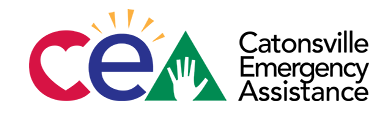 